Évaluation formative                           			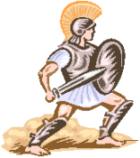 Sciences humaines – 8e annéePrénom : _________________a) Pourquoi cette nouvelle religion menace-t-elle l’ordre établi et l’Empire romain ?  Explique.Qu’ont-ils fait pour essayer de décourager les gens de croire la nouvelle religion?  Ont-ils réussi?Nomme deux différences entre la religion romaine et la religion chrétienne.a) Puisqu’il y avait de grandes difficultés à recruter de nouveaux soldats, l’armée a engagé des hommes des peuples conquis.  Était-ce une bonne solution? Explique à l’aide de quelques exemples.  Quelles étaient les conséquences de l’affaiblissement de l’armée sur l’Empire? Quelles sont les trois grandes difficultés économiques?Nomme au moins 4 conséquences des difficultés économiques.Pourquoi le dernier empereur romain a-t-il décidé de diviser l’Empire en deux?a) Qu’est-ce que la poussée des peuples germaniques?            b) Pourquoi le peuple de l’Empire romain a-t-il peur d’eux?  Nomme trois raisons.Quelles sont les conséquences de ces attaques?										Bon travail!  			